ПРОГРАММА ЛЕТНЕГО ОЗДОРОВИТЕЛЬНОГО ЛАГЕРЯ ДНЕВНОГО ПРЕБЫВАНИЯ ДЕТЕЙ МАОУ СОРОКИНСКОЙ СОШ №1«Страна добрых волшебников»(тематическая, краткосрочная)С. Б. Сорокино, 2018 г.Содержание программыПаспорт программы «Страна добрых волшебников»Пояснительная записка.Одной из главных задач образовательной организации является создание оптимальных условий для полноценного отдыха, занятости и оздоровления максимального количества детей и подростков. Ежегодно принимаются решения об организации на качественно новом уровне работы по максимальному охвату детей и подростков разнообразными формами отдыха, занятости и оздоровления.Исходя из опыта работы школы по организации летнего отдыха и занятости детей в 2016-2017 учебном году, можно выделить следующие  итоги деятельности оздоровительного лагеря.В период летних каникул в 2017 г. на базе оздоровительного лагеря в течение 2 смен отдохнуло 205 детей, что составляет 47% обучающихся школы. Работа лагеря строилась на основе тематической программы и реализовывалась по 9 направлениям.Ключевым направлением в работе лагеря было профориентационное  направление. Анализируя работу в данном направлении необходимо отметить следующее:Самыми значимыми мероприятиями были:ведение устного журнала: «Профессии моих родителей»;ведение устного журнала «Профессии моего села»;встреча с представителями разных профессий;экскурсии на предприятия села;сэлфи марафон «В объективе мы»;практикум «Волшебный микрофон»;встреча поколений «Чернобыльская катастрофа».Для организации самоуправления в начале смены проводилась деловая игра, в результате которой был избран высший орган власти в лагере «Город детства» – собрание акционеров – совет лагеря. Он координировал и контролировал работу всех отрядов, решал текущие вопросы.На заседании совета проходило подведение итогов за день, в случае необходимости заслушивался отчет о жизнедеятельности отрядов, проходил подсчет заработанных баллов по следующей схеме:Начисление баллов:трудовой десант – 10 баллов максимально (значок «Мастер»);подготовка и участие в мероприятии - 10 баллов максимально (значок «Мастер»);1 место в любом мероприятии – 15 баллов (золотой слиток);Особой популярностью пользовались кружки:«Будь здоров» - в рамках реализации программы данного кружка каждый день проходили спортивные мероприятия, направленные на повышение мотивации к ЗОЖ.«Мастер танца» - реализация программы данного кружка была направлена на разучивание различных элементов танца, знакомство с профессией хореограф, и как результат – массовый флеш - моб на закрытии лагерной смены.«Студия актерского мастерства» - реализация данной программы направлена на развитие творческого потенциала и сценической культуры. «Звездная россыпь» - данный кружок носил практико – ориентированный характер, в рамках которого дети творили чудеса из различной бумаги. Не удалось «Кадр» - данный кружок носил информационно – познавательный  характер, где ребята, просматривая рекомендованные видеофильмы обсуждали их содержания.Все отдыхающие с большим интересом приняли активное участие в работе данных кружков, но были небольшие трудности в систематическом проведении занятий и не везде можно было проследить конечный результат.Важная роль в работе нашего лагеря  была отведена спортивно – оздоровительному направлению, реализация которого осуществлялась через проведение следующих мероприятий:Утренняя зарядка «Будь здоров душой и телом»;Пятиминутки  здоровья «Мы за ЗОЖ»;Спортивный час «Спорт – это шаг к здоровью;Реализация проекта «Тюменская область – территория здоровья»;Сдача нормативов ГТО с учетом возраста обучающихся;Среди самых ярких мероприятий можно отметить: чемпионат по футболу «Вместе мы сила», фестиваль народных игр,  веселые старты и пионербол на кубок МАОУ Сорокинской СОШ №1 (золотые медали в эстафете «Веселые старты»), спортивный тимбилдинг «Я за ЗОЖ»;Реализация данного направления и повышение мотивации к ЗОЖ принесли в нашу копилку призовые места по итогам межлагерных мероприятий: фестиваль народных игр – 1 место; баскетбол - 1 место; русская лапта – 2 место; парковый волейбол – участие; шахматы – 2 место (общекомандное – 1 место); мини-футбол – 1 место; парковый волейбол – 3 место; «Туристята» - 3 место.Вопросы профилактики в работе нашего лагеря стояли на постоянном контроле. Анализируя работу в данном направлении  можно отметить следующее:Ежедневно с сотрудниками и отдыхающими в ЛДП «Маршруты лета» проводились как инструктажи по ТБ, так и профилактические беседы;Ежедневно начальником лагеря проводился визуальный осмотр территории;В лагере был оформлен «Уголок безопасности», где были размещены различные памятки и инструкции,  как действовать в той или иной ситуации;На входе в помещение лагеря  были размещены номера телефонов служб экстренного реагирования;Среди ярких мероприятий в данном направлении можно отметить следующие: Квест – игра «Дети и закон», данное мероприятие проведено совместно с инспектором по охране детства Зазуля В.В. и инспектором ПДН – О.А. Кепшиной;Конкурс рисунков «Мы и закон»;Экскурсия в полицию – экскурсия была проведена инспектором ПДН О.А. Кепшиной;Профилактическая беседа «Как не стать жертвой преступления» - данная беседа была проведена в каждом отряде участковым полиции Гуляевым А.В.;Дискуссия  «Здоровье в твоих руках» - данное мероприятие  было проведено в рамках экскурсии в больницу заведующей поликлиникой Зубченко А.В.;Акция «Мы за ЗОЖ» - организаторами данной акции был волонтерский отряд «Добрые сердца». Участниками стали жители «Города детства». В рамках данной акции был проведен конкурс рисунков, плакатов и листовок, которые в последствии были вручены жителям Сорокинского сельского поселения;Профилактическая игра «Ребенок и дорога» - данная игра была проведена сотрудником ОГИБДД – Пилипчук Л.А., с ее же участием был проведен конкурс «Безопасное колесо».В ходе реализации программы ЛДП осуществлялось тесное  сотрудничество с Ишимской киностудией «Позитив».Результатом этих встреч был мультфильм  «СТОПМОУШЕН», где актёрами выступали сам дети, отдыхающие в ЛДП.Среди самых запоминающихся моментов  в работе нашего лагеря  можно отметить следующие:Экскурсии на предприятия Сорокино (музей, больница, полиция, Хлебокомбинат, библиотека и др.);Товарищеский матч по инициативе лагеря «Маршруты лета» на кубок лагеря;Поездки в бассейн;Конкурс творческих работ «Пешка – душа шахматной партии»;Игровая программа «Я – повар»;Шоу юных художников «Дорожками лета»;Участие в реализации проекта «Украсим родину цветами»;Фестиваль визиток «Внимание -  снимаю!» - открытие лагерной сметы; Конкурсная программа: «Застывшая песня»;Творческое задание «Музей восковых фигур»;Интерактивное кафе «Трансфорс»;Литературный ералаш «Планета детства или жила была сказка»;Фестиваль инновационных проектов  «Мой вклад в развитие города Детства»» - закрытие лагерной смены.Оценка эффективности оздоровления детей в условиях детского оздоровительного лагеря проводилась на основании сопоставления данных медицинских осмотров – в начале и в конце смены. Были проанализированы следующие показатели:Рост;Масса;Сила;Жизненная емкость легких;Комплексный анализ этих показателей дал возможность оценить эффективность оздоровления каждого ребенка. Благодаря здоровому рациональному питанию, регулярным оздоровительным процедурам и правильному режиму дня  оздоровительный эффект в лагере составил  97,8%.Работа нашего лагеря ежедневно отражалась  на сайте образовательной организации. Многие интересные моменты отражены на страницах районной газеты «Знамя труда» и на  сайте «Сорока»;  	Социальное партнерство в течение смены проходило со следующими службами и ведомствами:РДК;ЦРБ;ДЮСШ «Сибирь»;Отдел по делам культуры, молодежи  и спорта;Отдел образования;Викуловская ДЮСШ;ОГИБДД;МАОУ Ворсихинская СОШ;Пожарная часть;ДШИ;ООО «Коопхлеб»;Краеведческий музей;ЦРБ;Больница;Полиция и др.Анализ анкет по итогам смены показал:Смена была увлекательная;Мероприятия соответствовали план - сетке;Каждый день было удачным, ярким и запоминающимся, не похожим на предыдущий;Не хотелось уходить домой и т.д.Анализируя все выше изложенное можно сделать вывод:  организация летней занятости в рамках  работы лагеря прошла на достаточно высоком уровне.В лагере был создан благоприятный психологический климат. Время, которое ребята провели  в лагере, им очень понравилось и конечно запомнилось. Смена в лагере закончилась финальным снимком – «Лето»;В полной мере можно сказать, что задачи, поставленные на начало сезона, были выполнены в полном объеме.В течение смены и после еѐ окончания были обобщены результаты мониторинга уровня удовлетворенности обучающихся и их родителей качеством организации летнего отдыха на базе оздоровительного лагеря с дневным пребыванием детей.По результатам анкетирования, отдыхающим больше всего в лагере понравились:Спортивные мероприятия –96%;Общение с вожатыми и воспитателями –69%;Общелагерные мероприятия –94%;Экскурсии на предприятия –100%.Родители выделили следующие положительные стороны работы лагеря:Обеспечение безопасности детей –61%;Разнообразная культурная программа –87%;Укрепление здоровья детей –62%;Разнообразное и здоровое питание–84%.Социологический опрос «Удовлетворённость детей и родителей организацией летнего отдыха» представлен в приложении 1.По итогам летней оздоровительной компании 2017 года МАОУ Сорокинская СОШ №1 заняла 1 место.Анализируя все выше изложенное необходимо отметить некоторые проблемы, выявленные в период летней компании 2017 года: низкая социальная и двигательная активность детей; занятости обучающихся  в летний    период;    организация разных направлений социально – значимой деятельности.недостаточный   уровень творческой и интеллектуальной активности.Все перечисленные проблемы  привели к необходимости создания программы «Страна добрых волшебников», реализуемой на базе лагеря «Маршруты лета» в период летней оздоровительной компании 2018 года.3. Цель и задачи программыЦель: Создание благоприятных условий для укрепления здоровья и организации досуга учащихся, развитие коммуникативной культуры и творческого потенциала личности.Задачи:Организовать социальную и двигательную активность в рамках лагеря дневного пребывания;Ориентировать личность на самовоспитание, саморазвитие, самореализацию путем повышения общей культуры, социально-нравственных норм;Создавать условия для формирования коммуникативной культуры общения и толерантности у ребят.Программа оздоровительного лагеря в 2018 году носит тематический характер.Деятельность лагеря дневного пребывания реализуется по следующим направлениям:Спортивно-оздоровительное; Творческое; Духовно-нравственное;Профилактическое;Гражданско-патриотическое; Познавательное;Экологическое.Выбор данных направлений обусловлен следующими факторами:в основе лежит свободный выбор разнообразных общественно-значимых ролей и положений, создаются условия для духовного и нравственного общения, идѐт закрепление норм поведения и правил этикета, толерантности. Творческая  деятельность – это процесс активного общения, интеллектуального и физического развития ребенка, формирования его характера.Организация досуговой деятельности детей – один из компонентов единого процесса жизнедеятельности ребенка в период пребывания его в лагере. Реализация программы приурочена к значимым датам:Международный день защиты детей;Всемирный день охраны окружающей среды;Пушкинский день России;День независимости России;День памяти и скорби;День дружбы;День борьбы с наркоманией;День российской молодёжи.Обязательным компонентом летнего оздоровительного отдыха является организация безопасной среды, реализации которой будет осуществляться по следующим направлениям:Пожарная безопасность;Дорожно-транспортная безопасность;Самосохранительное поведение;Уход за своим телом;Навыки  личной гигиены;Здоровьесбережение  школьников;Профилактика употребления ПАВ.4.Участники программыобучающиеся Сорокинского района от 6,5 до 16лет;дети из семей, находящихся в трудной жизненной ситуации;дети-сироты и дети, оставшиеся без попечения родителей, а также, находящиеся под опекой граждан;дети различных учетных категорий;дети с ограниченными возможностями здоровья;дети	с	творческой,	спортивной,	лидерской	и	интеллектуальной одаренностью;дети из социально-благополучных семей.100 человек (первая смена), 105 человек (вторая смена).Организаторы программы:педагогический коллектив;родительская общественность;совет старшеклассников;социальные партнеры школы.5. Этапы реализации программыРеализация тематической программы «Страна Добрых Волшебников» подразумевает наличие определенных этапов, каждый из которых несет в себе логическую, содержательную и организационную нагрузку.Подготовительный этап - подготовка к сезону (февраль – май)педагогическая основа программы и сюжетно-игровой модели смен;подбор методического материала на основе учета тематики смен (форм занятости несовершеннолетних в летний период) и контингента обучающихся;оформление помещений;обучение педагогов, воспитателей, помощников организаторов досуга формам и методам работы с детьми и подростками;формирование пакета психолого-педагогических диагностик и анкет для детей разных категорий и их родителей;психолого-педагогические семинары для педагогического коллектива, (помощников организаторов досуга);изготовление атрибутики на каждую смену;привлечение дополнительных кадров для реализации цели и задач программы;установление внешних связей с социальными партнерами (заключение договоров);проведение родительских собраний;оформление информационных стендов для обучающихся, родителей; утверждение	программ	руководителем	ОУ,	рассмотрение на педагогическом совете, согласование на заседании Управляющего совета;размещение информации об организации летнего отдыха обучающихся на сайте ОУ.Организационный этап – 2 этап (1-2 дни смены)встреча детей, формирование детских коллективов;запуск игровой модели;знакомство с законами, традициями и правилам жизнедеятельности лагеря;организация первичной диагностики уровня индивидуального           здоровья; проведение анкетирования и тестирования детей   с целью определения их психического состояния и зон тревожности;изучение интересов для выбора кружковой деятельности;открытие смены.Основной этап – 3 этап – непосредственная реализация программы (15дней смены)реализация основной идеи программы.организация деятельности органов детского самоуправления;проведение познавательных, развлекательных, спортивно-массовых мероприятий;ежедневное наблюдение за состоянием детей со стороны педагогов, психолога, медицинского работника, воспитателей с занесением соответствующих записей в журналы;ежедневное оформление новостной страницы сайта;Заключительный этап – 4 этап - подведение итогов смены (последние 2 дня смены)подведение итогов работы органов детского самоуправления;награждение наиболее активных участников смены, присвоение звание, вручение благодарственных писем и грамот с символикой лагеря;проведение прощальных отрядных огоньков «5 минут откровений»;заключительный гала-концерт, мероприятие по завершению игровой модели;выпуск сборника мероприятий (фотографий) по итогам лагеря;итоговое анкетирование и психологическое тестирование, диагностика психического и физического уровня здоровья детей и подростков, уровня развития социальной активности личности.Аналитический этап – 5 этап - (август, сентябрь)анализ данных психолого-педагогических диагностик;определение результативности проведения смены согласно критериям и показателям;анализ предложений по дальнейшему развитию, внесенных детьми, родителями, педагогами;составление итоговой документации;проведение педагогического совета;анализ качества продуктов социально-творческой деятельности детей;коррекция подпрограмм, разработка рекомендаций для педагогов и воспитателей;анализ соотношения затрат с социально-педагогическим эффектом;определение перспективных задач.Срок реализации программы – краткосрочная (февраль – август 2018 г.), тематическая.Количество участников программы – 205 человек (1 смена – 100 человек, 2 смена – 105 человек).Содержание программы лагеря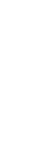 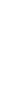 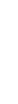 Основной процент детей посещающих лагерь - это дети, возраст которых 7-12 лет. Их отличает любознательность, подвижность, неумение концентрировать долго свое внимание на чем-либо одном. Овладение навыками и умениями в этом возрасте более эффективно проходить в форме игры и приключений. Поэтому в основу реализации программы положена сюжетно – ролевая игра.Программа ориентирована на творческий, познавательный отдых ребят, который поможет развить творческую активность, способствовать формированию самостоятельности и самоорганизованности детей, вызовет интерес к развитию новых способностей и талантов, ведь проблема раннего выявления и обучения талантливых детей – приоритетная в современном образовании. К реализации программы активно привлекаются родители и социальные партнеры.Деятельность  лагеря дневного пребывания реализуется по следующим направлениям:Спортивно-оздоровительное; Творческое; Духовно-нравственное;Профилактическое;Гражданско-патриотическое; Познавательное;Экологическое.С первого дня работы лагеря дети включаются в игру-путешествие «Страна добрых волшебников» (6-7отрядов);Деятельность кружков, реализуемых на базе лагеря строится на основе рабочих программ (Приложение № 2).Содержательная часть блоков направлена на повышение двигательной активности, развитие организаторских, коммуникативных, интеллектуальных и творческих способностей, на адаптацию школьников к жизни в современном обществе.Механизмы реализации программыЛегенда о стране добрых волшебников.В одной сказочной стране жил-был маленький мальчик Петя. Ему нравилось делать мир красивым и добрым, поэтому он творил добрые дела. Мальчик мечтал о том, как однажды украсит весь мир чем-то таким, чего раньше никто не видел. Он представлял, как люди будут радоваться красоте, которую он создаст. Однажды, гуляя в поисках новых идей, Петя забрел в загадочный лес, где увидел добрых волшебников.- Как же здесь красиво, - воскликнул Петя от удивления. – Вот бы и мой мир сделать таким же красивым и ярким!Его услышал один из добрых волшебников.- Мальчик, я хотел бы помочь тебе, - сказал он. - Мы, добрые волшебники, очень хотим быть полезными другим. Возьми с собой эти горящие сердца, наполненные добром, любовью, взаимовыручкой. Они будут делать твой мир красивым и помогать людям.- Это то, что я искал - ответил мальчик. - Ведь там, где я живу, многие люди перестали замечать и творить добро. Мы снова научим их этому благодаря вам!Вернувшись в свой мир, Петя раскрыл ладони, и в тот же миг сердца рассыпались по Земле. Сначала о сердцах знали немногие. И ему приходилось рассказывать всем о волшебном чуде, которое есть теперь в их мире. Вскоре людские сердца от яркого пламени подаренных сердец стали способны совершать подвиги и добрые дела, ведь от тепла другого сердца зажигается своё. Содержание игровой моделиЛагерная смена проводится в рамках игры. В течение смены ведѐтся работа по выявлению различных способностей и интересов ребят, изучаются их личностные особенности. Когда отмечаются достижения отдельных детей, они получают признание – сердечки – маленькие символы добра. Каждое сердечко – символ качества: сердечко юмора, сердечко знаний, сердечко дружбы, сердечко смелости, сердечко здоровья, сердечко спорта и т.д.Чтобы собрать сердечки, надо проявить себя в деле в течение дня.  По итогам лагерной смены, набравшим наибольшее количество сердечек присваивается звание «Почетный житель страны добрых волшебников» и на слёте добрых волшебников подводятся итоги и вручаются награды победителям в разных номинациях. По итогам дня отряды-победители получают элемент пазла «сердечка», который размещают в «Аллее сердец». В данной аллее заготовлены шаблоны сердец для каждого отряда, в течение смены каждый отряд собирает из пазлов свой шаблон сердца. И в конце смены отряд победитель должен собрать из пазлов целые сердца. По своей направленности данная программа является тематической, включает в себя разноплановую деятельность, объединяет различные направления оздоровления, отдыха и воспитания детей, по продолжительности программа является краткосрочной, реализуется в течение лагерной смены – 15 дней. В конце каждого дня после огонька отряды отмечают настроение прожитого дня в «Городе настроения», где выражают свое мнение о прожитом дне в виде смайлика «Выражение эмоций»:Смайлик с широкой улыбкой - день был «супер!»; Смайлик с улыбкой - было интересно;Смайлик с удивлением - день был познавательным;Смайлик с равнодушной улыбкой - день как день;Смайлик с грустным выражение - было скучно.Ежедневно в отрядах идет оформление журнала «Дорогою добра»(отрядного дневника). Одна страница устного журнала – это один день, прожитый в лагере. На ней отражаются все добрые дела, прожитые отрядом за день:участие в делах страны добрых волшебников; участие в мероприятиях своего города Волшебников;добрые дела и поступки, совершенные по собственной инициативе;добровольчество и волонтерство (акция: «Поздравь ветерана с Днем семьи, любви и верности»; акция «Песня для души» (выступление во дворах многоквартирных домов)социально-значимая деятельность;Понятийный словарь программыСтрана добрых волшебников – лагерь;  Город волшебников - каждый отряд (со своим названием);Главный Чародей - начальник лагеря;Помощник Главного Чародея - старшая вожатая;Мэр каждого города – педагог-воспитатель;Заместитель мэра - отрядный вожатый;Добрые волшебники – дети лагеря. Самоуправление на уровне лагеряВ реализации программы участвуют:Начальник лагеря – организация плановой работы лагерной смены. Каждый день на планерке анализируется прошедшая работа и планируется следующее дело.Воспитатели и вожатые – организуют последовательную и интересную работу летнего лагеря.Дети - создают свою систему жизнедеятельности, утверждают символику, готовят фотоотчет, где отражают жизнь лагеря каждый день. Вся информация об условиях в том или ином деле представлена на информационном стенде.Развитие самоуправления в коллективе детей играет важную роль. С одной стороны, это процесс обеспечивает их включенность в решение разных проблем, с другой, - формирует социальную активность, способствует развитию лидерства.Детское самоуправление – форма организации функционирования коллектива, обеспечивающая развитие у детей самостоятельности в принятии и реализации решения для достижения поставленных целей.Самоуправление развивается тогда, когда дети оказываются в ситуации выбора решения поставленной проблемы. Самоуправление в лагере развивается практически во всех видах деятельности временного детского коллектива.           Обязанности членов самоуправленияСлужба информации – освещает деятельность лагеря в СМИ и на сайте ОУ;Служба чистоты и порядка – следит за соблюдением правил гигиены, контролирует соблюдение режима дня, следит за чистотой в отрядных комнатах, организует дежурство в столовой;Служба культуры – организует участие в лагерных мероприятиях, участвует в подготовке и проведении «ключевых дел»;Служба труда – организует трудовые десанты;Служба спорта – организует утренние зарядки, помогает организовать спортивные игры.         Взаимодействие   и сотрудничествоПри организации летнего отдыха будет организованно взаимодействии со следующими учреждениями:Центр детского творчества;Детская школа искусств;Центральная районная библиотека;Районный дом культуры;ГБУЗ ТО Областная больница №4 (г. Ишим) филиал №2;Отдел полиции;ГИБДД;Краеведческий музей;Пожарная часть;Школы Сорокинского района;Кабинет профилактик ПАВ;Администрация Сорокинского района.Режим дня План работы оздоровительного лагеря «Маршруты лета»Мероприятия 1 смены – «Летняя карусель»(июнь 2018 года)В рамках работы 1 смены будет осуществляться реализация следующих проектов:Устный журнал «Дорогою добра»;Флеш - моб «Зажигательные каникулы»;Проект «Мы - потомки Героев!»;Акция «Узнай Героя-земляка»;Проект «Здоровье в движении!»;Проект «Медиастрана»;Областные конкурсы: «Символ региона», «Украсим Родину цветами»;Акция «Добро пожаловать!»;Физкультурно-оздоровительный комплекс «Готов к труду и обороне»План работы оздоровительного лагеря «Маршруты лета»Мероприятия 2 смены «Парк развлечений»(июль 2018 года)В рамках работы 1 смены будет осуществляться реализация следующих проектов:Устный журнал «Дорогою добра»;  Флеш-моб «Зажигательные каникулы»;Проект «Мы - потомки Героев!»;Акция «Узнай Героя-земляка»;Проект «Здоровье в движении!»;Проект «Медиастрана»;Областные конкурсы: «Символ региона», «Украсим Родину цветами»;Акция «Добро пожаловать!»;Физкультурно-оздоровительный комплекс «Готов к труду и обороне».9.Условия реализации программы1. Кадровые условия обеспечения программыУкомплектованность	педагогическими	кадрами помощниками организаторов:Воспитатели – 20 человек;Руководители кружков и секций – 7 человек;Помощники организаторов досуга – 35 человека;Работники пищеблока – 6 человека;Медицинский работник – 1 человек;Техперсонал  – 3 человека.Методические условияСозданная в лагере система повышения профессионального мастерства педагогов позволяет целенаправленно подходить к вопросам воспитания, развития и оздоровления личности ребенка. Учет возрастных особенностей, знания об индивидуальном уровне физического и психического развития, анализ интересов и потребностей детей разных категорий позволяет целесообразно использовать в практической деятельности педагогические технологии, способствующие самопознанию и самоопределению детей и подростков:методы разностороннего воздействия на сознание, чувства и волю отдыхающих (беседа, диспут, убеждение ит.п.);методы организации деятельности и формирования опыта общественного поведения (педагогическое требование, поручение, создание воспитывающей ситуации, общественное мнение);методы регулирования, коррекции и стимулирования поведения и деятельности (соревнование, поощрение, оценка);методы формирования сознания личности (идеалы, убеждения, моральные принципы и ценности).В лагере ведется целенаправленная работа по подбору, приобретению и накоплению разработок передового отечественного и международного опыта (участие в семинарах муниципального и областного уровней), выписывается периодическая печать. В библиотеке имеются энциклопедии, методическая литература, разработки для проведения общелагерных мероприятий и отрядной работы, есть возможность получать информацию в библиотеках села, через Интернет на сайтах: «Форум Планерочка», «Работа в лагерях», «Лагерь от А до Я», «Работа на отряде» и т.д.Методическая работа осуществляется посредством следующих форм:Совещания (организация досуговой деятельности детей в лагере; организация питания; организация оздоровительной деятельности; работа с активом лагеря, подготовка КТД, работа по профилактике, мониторинговая деятельность и т.д.);Планерки (подведение итогов прошедшего дня, планирование деятельности на следующий день);Творческие мастерские для помощников организаторов досуга (банк идей и предложений, общие правила поведения детей в лагере, анализ работы, итоговые занятия, заполнение анкет);Педагогический совет (планирование оздоровительной работе в лагере);Инструктажи:1. Вводный инструктаж (начальник лагеря);2. Инструктажи по ПДД (воспитатели);3. Инструктажи во время спортивных мероприятий (ответственный за спортивную работу);4. Инструктажи по ТБ при организации игр на территории (воспитатели);5. Текущие, тематические инструктажи (воспитатели).Материальное обеспечение программыОжидаемые социальные результатыВовлечение детей и подростков в социальную и двигательную активность, повышение творческой активности детей путем вовлечения их в социально-значимую деятельность в рамках лагеря дневного пребывания;Приобретение лидерских, организаторских качеств и навыков рефлексивной деятельности путем повышения и привития социально-нравственных норм;Повышение общей культуры учащихся, развитие коммуникативной культуры общения и толерантности.Система контроля за реализацией программы:        Критерии эффективности реализации программ11. Мониторинг воспитательного процессаСуммарный анализ эффективности реализации оздоровительно - образовательной деятельности лагеря осуществляется путем сложения индикаторов выделенных показателей по каждой смене.Спортивно-оздоровительное; Творческое; Духовно-нравственное;Профилактическое;Гражданско-патриотическое; Познавательное;Экологическое.Показатели и индикаторы эффективности реализации программыФакторы рискаСписок литературы:1. Григоренко Ю.Н., Кострецова У.Ю., Кипарис-2: Учебное пособие по организации детского досуга в детских оздоровительных лагерях и школе. – М.: Педагогическое общество России, 2002.2. Гузенко А.П. Как сделать отдых детей незабываемым праздником. Волгоград: Учитель, 2007.3. Гончарова Е.И., Е.В.Савченко, О.Е. Жиренко. Школьный летний лагерь. Москва «ВАКО» 2004 г.4. Здравствуй, лето: Сборник инструктивно-методических материалов для организаторов летнего отдыха и оздоровления детей и подростков / Под общ. Ред. С.И. Калашникова, С.В. Адаменко – Ставрополь: СКИПКРО, 2005.5. «Интересные каникулы. Сборник программ и сценариев для оздоровительно-образовательных центров, детских лагерей и площадок» /под ред. А.Г.Лазаревой. – М.: Илекса; Москва/Ставрополь:, 2012. 6. Лещинская В.В. «Праздники для младших школьников» ООО «Аделант», 2009.7. Летний оздоровительный лагерь: нормативно-правовая база /сост. Е.А. Гурбина. – Волгоград: Учитель, 2006.8. Лобачева С.И. Организация досуговых, творческих и игровых мероприятий в летнем лагере. Москва: ВАКО, 2007 г.9. Методическое пособие по организации летнего отдыха детей / Сост.: С.П. Беткер, Е.Н. Лемня, Г.Ф. Ренёва; Под ред. Е.Г. Мазуровой. - Ханты-Мансийск: ГУИПП «Полиграфист», 2001. - 172с.10. Научно-методический журнал Заместителя Директора школы по Воспитательной работе. Центр «Педагогический поиск». 2000 – 2007 гг.11. Организация досуговых, творческих и игровых мероприятий в летнем лагере. С.И. Лобачева. Москва: ВАКО, 2007 г.12. Организация детского отдыха. Нормативно - правовые документы. ТЦ Сфера.13. Справочник классного руководителя: 1-4 классы/под ред. И.С Артюховой.- М.:ВАКО, 2007.14. Сысоева М.Е.. Организация летнего отдыха детей. ГИЦ «Владос». М.2003 г.15. Шмаков С.А. «Дети на отдыхе» прикладная «Энциклопедия» Москва – 2001.16. Шпарева Г.Т.. Отдыхаем весело и интересно! Москва. Педагогическое общество России. 2005 г.Нормативные актыФедеральный Закон от 24.06.99 №120-ФЗ «Об основах профилактики безнадзорности и правонарушений несовершеннолетних». Федеральный Закон от 29.12.2012 г. №273-Ф3 «Об образовании в Российской Федерации»Приказ Минобразования РФ от 13.07.2001 №2688 «Об утверждении порядка проведения смен профильных лагерей, лагерей с дневным пребыванием, лагерей труда и отдыха».Постановление Главного государственного санитарного врача РФ от 19.04.2010 №25 «Об утверждении СанПиН 2.4.4.2599-10 «Гигиенические требования к устройству, содержанию и организации режима в оздоровительных учреждениях с дневным пребыванием детей в период каникул»«Санитарно - эпидемиологические требования к организации питания обучающихся в общеобразовательных учреждениях, учреждениях начального и среднего профессионального образования» 2.4.5.2409-08 (утв. Постановлением Главного государственного санитарного врача РФ от 23 июля 2008 г. №45.Постановление Губернатора Тюменской области (ожидается);Распоряжение главы Сорокинского муниципального района (ожидается);Приказ отдела образования (ожидается);Приказ директора школы (ожидается)Приложение 1Социологический опрос «Удовлетворённость детей и родителей организацией летнего отдыха»:1.Качество организации летнего отдыха:совершенно не удовлетворены – 0%скорее не удовлетворены – 0 %трудно сказать – 0%скорее удовлетворены – 10%полностью удовлетворены – 90%2. Степень информированности о деятельности летнего пришкольного лагеря и трудоустройствасовершенно не удовлетворены – 0%скорее не удовлетворены – 0 %трудно сказать – 0%скорее удовлетворены – 5%полностью удовлетворены – 95%3. Состояние материально-технической базы учреждениясовершенно не удовлетворены – 0%скорее не удовлетворены – 0 %трудно сказать – 0%скорее удовлетворены – 10%полностью удовлетворены – 90%4. Профессионализм педагоговсовершенно не удовлетворены – 0%скорее не удовлетворены – 0 %трудно сказать – 0%скорее удовлетворены – 5%полностью удовлетворены – 95%5. Организацией питания в летнем лагересовершенно не удовлетворены – 0%скорее не удовлетворены – 0 %трудно сказать – 0%скорее удовлетворены – 0%полностью удовлетворены – 100%6. Санитарно-гигиеническими условиямисовершенно не удовлетворены – 0%скорее не удовлетворены – 0 %трудно сказать – 3%скорее удовлетворены – 3%полностью удовлетворены – 94%7. Взаимоотношениями педагогов с обучающимисясовершенно не удовлетворены – 0%скорее не удовлетворены – 0 %трудно сказать – 0%скорее удовлетворены – 5%полностью удовлетворены – 95%8. Взаимоотношение  педагогов с родителямисовершенно не удовлетворены – 0%скорее не удовлетворены – 0 %трудно сказать – 0%скорее удовлетворены – 0%полностью удовлетворены – 100%ЛЕТНИЙ ОЗДОРОВИТЕЛЬНЫЙ ЛАГЕРЬ ДНЕВНОГО ПРЕБЫВАНИЯМАОУ Сорокинской СОШ №1«Маршруты лета»Рабочая программа кружка«Мастер танца»Составитель:– лидеры ученического самоуправленияСорокино, 2018 г.Пояснительная запискаТанец имеет огромное значение как средство воспитания национального самосознания. Получение сведений о танцах разных народов и различных эпох необходимо, т.к. каждый народ имеет свои, только ему присущие танцы, в которых отражены его душа, его история, его обычаи и характер. Программа рассчитана на детей 7-11 лет в период работы лагеря.Основной формой работы в кружке является групповое занятие по расписанию. Занятия проводятся 1 раз в день. Продолжительность занятий  60 минут. Программа позволяет развивать индивидуальные творческие способности, совершенствовать полученные знания и приобретенные исполнительные навыки.Цель: - создать условия для приобщения к искусству хореографии, развитию художественного вкуса.Задача: - формирование у детей танцевальных знаний, умений и навыков на основе овладения и освоения программного материала.На занятиях создается эмоциональный настрой детей, все приемы и методы направлены на то, чтобы музыкально-танцевальная деятельность детей была исполнительской и творческой.Ожидаемый результат:- развитие воображения детей, их творческой активности, эмоционально – динамического осмысления движений. Первые результаты станут видны по итогам выступлений на общелагерных мероприятиях, которые воспитывают в детях чувство ответственности. Литература:1.  Пуртова, Т. Учите детей танцевать / Т. Пуртова, А. Беликова. – М., «Владос», 2004г.2. Роот, З.Я. Танцы в начальной школе / З. Я. Роот. – М.: Айрис Пресс,2006г.3. Смирнов, В.А. Эмоциональный мир музыки / В.А.Смирнов. – М.: Музыка, 1990г.4.  Смирнова, М.В. Классический танец / М. В. Смирнова. – Выпуск 3. – М.,1988г.5.  Суртаев, В.Я. Игра как социокультурный феномен / В. Я. Суртаев – Санкт-Петербург, 2003г.6.  Шишкина, В.А. Движение + движение / В. А. Шишкина. – М.: Просвещение, 1992г.ЛЕТНИЙ ОЗДОРОВИТЕЛЬНЫЙ ЛАГЕРЬ ДНЕВНОГО ПРЕБЫВАНИЯМАОУ Сорокинской СОШ №1«Маршруты лета»«Книга всегда рядом»Составитель:Ларичкина Татьяна АлександровнаСорокино,  2018 г.Пояснительная записка.Важнейшим компонентом уровня образованности современного человека является приобретение знаний и умений, дающих возможность рационально осуществлять свои информационные потребности.Без них невозможно становление информационной культуры, формирование которой приобретает особую актуальность в условиях информатизации современного общества. Интернет и компьютер становится типичными атрибутами современного школьника. Но формирование информационной культуры нельзя сужать до обучения компьютерной грамотности на урокахинформатики.Читательская культура – это фундамент информационной культуры. Она формирует базисные знания и умения в области поиска и обработки информации.Библиотечно-библиографические знания являются составной частью читательской культуры современного человека. Они тесно связанны с информационными ресурсами и методами самостоятельной работы.Поэтому формирование информационной культуры учащихся невозможно без систематических занятий по овладению основами информационно-библиографической грамотности. Она включает в себя не только методы самостоятельного поиска и обработки информации, но и создает для учащихся возможность выхода за рамки учебного пособия, расширения их информационного пространства через использование других видов книжной продукции.Книга была и остается не только основным источником информации для осуществления успешной учебной деятельности, но и мощным средством воспитания и умственного развития учащихся.К сожалению, происходит снижение роли книги в жизни современного школьника, ее заменяют другие средства массовой информации. С переходом учащихся в основную школу эта проблема становится более острой.Программа библиотечной гостиной «Книга всегда рядом» рассчитана на учеников 1-6 классов и основана на традиционных программах пропаганды библиотечно- библиографических знаний и введены темы современных программ формирования информационной культуры в соответствии с методическими рекомендациями.Работа кружка длится 1 час (15.40 – 16.40) – в ежедневном режиме.Цель: формирование у учащихся потребности обращаться к книге не только как к инструменту для успешной учебы и самообразования, но и как к источнику духовных ценностей, без которых невозможно становление современного образованного человека.Задачи:дать общие сведения об истории книги, книжного дела, акцентируя внимание учащихся на роли книги в истории человеческой цивилизации как основного источника информации;раскрыть значение книги в формировании духовной культуры человека;дать представление о книге как о продукте, созданном человеком, в контексте мировой культуры, культуры России;сформировать основы информационной культуры учащихся через умение самостоятельно осуществлять поиск и обработку информации, используя различные виды печатных изданий для успешного освоения обязательных предметов школьной программы;развивать коммуникативную культуру учащихся через умение передать полученную информацию в устной форме;Ожидаемые результаты:- повышение интереса к чтению книг;- повышение читательской грамотности.       Литература:1. Газета «Педсовет». - 2005 №3;2. Галактионова Т. Г., Савина С. О., Назаровская Я. Г., Жук С Г. Учимся успешному чтению. Портфель читателя.1 класс – 2-е изд.- М.: Просвещение, 2011.3. Галактионова Т. Г., Савина С. О., Назаровская Я. Г., Жук С Г. Учимся успешному чтению. Портфель читателя.2 класс – 2-е изд.- М.: Просвещение, 2011.4. Гостимская Е.С. Внеклассное чтение М., 2005.ЛЕТНИЙ ОЗДОРОВИТЕЛЬНЫЙ ЛАГЕРЬ ДНЕВНОГО ПРЕБЫВАНИЯ    МАОУ Сорокинской СОШ №1«Маршруты лета»ПрограммаСтудии  актёрского мастерстваСоставитель: Рудэ М.Д.Сорокино, 2018 г.Пояснительная запискаОтличительной особенностью данной программы является синтез типовых образовательных программ по всеобщему и специальному театральному образованию и современных образовательных технологий.Театр - это волшебный мир искусства, где нужны самые разные способности. И поэтому, можно не только развивать эти способности, но и с детского возраста прививать любовь к театральному искусству.Театр как искусство научит видеть прекрасное в жизни и в людях, зародит стремление самому нести в жизнь благое и доброе. Реализация программы с помощью выразительных средств театрального искусства таких как, интонация, мимика, жест, пластика, походка не только знакомит с содержанием определенных литературных произведений, но и учит детей воссоздавать конкретные образы, глубоко чувствовать события, взаимоотношения между героями этого произведения. Театральная игра способствует развитию детской фантазии, воображения, памяти, всех видов детского творчества (художественно-речевого, музыкально-игрового, танцевального, сценического) в жизни школьника. Одновременно способствует сплочению коллектива , расширению культурного диапазона учеников и учителей, повышению культуры поведения.Особенности театрального искусства – массовость, зрелищность, синтетичность – предполагают ряд богатых возможностей, как в развивающе-эстетическом воспитании обучающихся, так и в организации их досуга. Театр - симбиоз многих искусств, вступающих во взаимодействие друг с другом. Поэтому занятия в театральном коллективе сочетаются с занятиями танцем, музыкой, изобразительным искусством и прикладными ремеслами.Данная программа учитывает эти особенности общения с театром и рассматривает их как возможность воспитывать зрительскую и исполнительскую культуру.Театральное искусство своей многомерностью, своей многоликостью и синтетической природой способно помочь ребёнку раздвинуть рамки постижения мира. Увлечь его добром, желанием делиться своими мыслями, умением слышать других, развиваться, творя и играя. Ведь именно игра есть непременный атрибут театрального искусства, и вместе с тем при наличии игры дети и педагоги взаимодействуют, получая максимально положительный результат.На занятиях школьники знакомятся с видами и жанрами театрального искусства, с процессом подготовки спектакля, со спецификой актёрского мастерства.Программа ориентирована на развитие личности ребенка, на требования к его личностным и метапредметным результатам, направлена на гуманизацию воспитательно-образовательной работы с детьми, основана на психологических особенностях развития школьников.В основе программы лежит идея использования потенциала театральной педагогики, позволяющей развивать личность ребёнка, оптимизировать процесс развития речи, голоса, чувства ритма, пластики движений.Новизна образовательной программы состоит в том, что учебно-воспитательный процесс осуществляется через различные направления работы: воспитание основ зрительской культуры, развитие навыков исполнительской деятельности, накопление знаний о театре, которые переплетаются, дополняются друг в друге, взаимно отражаются, что способствует формированию нравственных качеств у воспитанников объединения.Программа способствует подъему духовно-нравственной культуры и отвечает запросам различных социальных групп нашего общества, обеспечивает совершенствование процесса развития и воспитания детей. Выбор профессии не является конечным результатом программы, но даёт возможность обучить детей профессиональным навыкам, предоставляет условия для проведения педагогом профориентационной работы.Полученные знания позволят воспитанникам преодолеть психологическую инертность, позволят развить их творческую активность, способность сравнивать, анализировать, планировать, ставить внутренние цели, стремиться к ним.Цель:формирование думающего и чувствующего, любящего и активного человека, готового к творческой деятельности в любой области.Задачи: ·        развивать чуткость к сценическому искусству;·        воспитывать в ребенке готовность к творчеству;·        развивать умение владеть своим телом;·        развивать зрительное и слуховое внимание, память, наблюдательность, находчивость и фантазию, воображение, образное мышление;·        оценивать действия других детей и сравнивать со своими собственными;·        развивать коммуникабельность и умение общаться со взрослыми людьми в разных ситуациях;·        развивать воображение и веру в сценический вымысел;·        учить действовать на сценической площадке естественно и оправданно;·        развивать умение одни и те же действия выполнять в разных обстоятельствах и ситуациях по - разному;·         развивать умение осваивать сценическое пространства, обретать образ и выражение характера героя;·        дать возможность полноценно употребить свои способности и само выразится в сценических воплощениях;·        привлечь знания и приобретенные навыки в постановке сценической версии;·        научить  осмысливать: как же рождается произведение, формируется и предстаёт перед нами таким, какое оно есть, понять, как рождается сюжет.План работы «САМ»Ожидаемый результат: - постановка спектакля;Литература: 1. Программа педагога дополнительного образования: От разработки до реализации /сост. Н.К. Беспятова – М.: Айрис- пресс, 2014. – 176 с. – (Методика). 2. Школа творчества: Авторские программы эстетического воспитания детей средствами театра – М.: ВЦХТ, 2014 – 139 с. 3. Пирогова Л.И. Сборник словесных игр по русскому языку и литературе: Приятное с полезным. – М.: Школьная Пресса, 2014. – 144. 4. Скоркина Н.М. Нестандартные формы внеклассной работы. – Волгоград: учитель – АСТ, 2013. – 72 с. 5. Внеклассная работа: интеллектуальные марафоны в школе. 5-11 классы / авт. – сост. А.Н. Павлов. - М.: изд. НЦЭНАС, 2014. – 200 с. 6. Львова С.И. Уроки словесности. 5-9 кл.: Пособие для учителя. - М.: Дрофа, 2013 – ЛЕТНИЙ ОЗДОРОВИТЕЛЬНЫЙ ЛАГЕРЬ ДНЕВНОГО ПРЕБЫВАНИЯМАОУ Сорокинской СОШ №1  «Маршруты лета»Рабочая программа кружка«Скрапбукинг»Составитель: Рудэ М.Д.Сорокино, 2018 г.Пояснительная записка          В проекте Федерального компонента государственного Образовательного стандарта дошкольного образования, одной из целей, является гуманистическая направленность образования. Она обуславливает личностно-ориентированную модель взаимодействия, развития личности ребенка, его творческого потенциала. Процесс глубоких перемен, происходящих в современном образовании, выдвигает в качестве приоритетной проблему развития творчества, мышления, способствующего формированию разностороннее-развитой личности, отличающейся неповторимостью, оригинальностью.Что же понимается под творческими способностями в области скрапбукинга?В педагогической энциклопедии творческие способности определяются как способности к созданию оригинального продукта, изделия, в процессе работы над которыми самостоятельно применены усвоенные знания, умения, навыки проявляются хотя бы в минимальном отступлении от образца индивидуальность, художество.Эта программа имеет художественно – эстетическую направленность.  В процессе обучения дети получат особый творческий заряд любви к художественно-прикладной деятельности и сумеют почувствовать себя созидателями прекрасного. Развитие самой программы предполагает обучение детей умению превращать частички окружающего мира в материалы художественные, когда простое красочное пятно превращается в художественный образ: монотипия, текстильный материал, камешки, нитки и т.д. Деятельность детей организуется через погружение эмпирического (жизненного) опыта в художественные образы.Актуальность и педагогическая целесообразность      настоящей программы в рамках развития детского творчества в настоящее время состоит из важнейшего условия формирования своеобразия личности уже на первых  этапах ее становления. Художественная деятельность человека во все времена,  как среда, созданная человеком, выступает как средство эмоционального воздействия на личность учащихся. Сохранение и продолжение культурных традиций имеет такое же значение для личности подрастающего человека, духовной и нравственной жизни будущего поколения, как сохранение окружающей среды.Скрапбукинг является тем предметом, который позволяет человеку наслаждаться искусством и ощущать свою принадлежность к опыту своих предков, что послужит средством духовного возрождения России.Программа содержит установку на познание многообразия свойств разных предметов, которые используются в скрапбукинге, на раскрытие потребностей детей творить и осознавать свои возможности.Скрапбукинг – вид хобби, ручного творчества,  заключающийся в изготовлении и оформлении семейных или личных фотоальбомов, газетных вырезок,  рисунков,  записей  и  других  памятных  мелочей.  Скрапбукинг  это своеобразный  способ  сохранения  и  передачи  отдельных  историй,  с  помощью  особых  визуальных  и  тактильных  приемов  вместо  обычного  рассказа.     Специальным  образом  декорированный  фотоальбом  состоит  из  отдельных  листов,  каждый  из  которых  представляет  законченную  мысль,  выраженную  фотоколлажем         В  последнее  время  появляется  все  больше  желающих  заниматься  скрапбукингом.  Распространению этого  вида  ручного  творчества  способствуют  информационно – компьютерные  технологии.        Каждый  Мастер  отличается  своим  стилем  работы,  неповторимостью  изделий,  имеет  свои  секреты  технологии.  Работа  с  материалами  и  владение  разными  техниками  дают  ему  творческие  силы,  средства  к  существованию,  продляет  активную  жизнь.       Дети  охотно  занимаются  скрапбукингом.  Их  фантазия,  настойчивость  в  достижении  поставленной  цели  безграничны.  Человеку,  особенно  в  раннем  возрасте,  чрезвычайно  важно  на  деле  ощутить  себя  творцом.  Это дает необходимый  эмоциональный  заряд  на  всю  жизнь,  какую  бы  профессию  он  потом  не  избрал.      Занимаясь по данной программе,  дети  овладевают  различными  техниками  и  технологиями  изготовления  открыток,  фотоальбомов,  коллажей,  панно,  используя  разные  материалы  (ленточки,  бусинки,  пуговки, цветочки,  рамочки,  уголки  и  т.  д.),  при  этом  учитываются  наклонности  и  способности  каждого  обучающегося.        Новизной данной программы может послужить объединения   традиций различных народов в изготовлении  декоративно – прикладных  изделий и  реализации  творческой  индивидуальности  каждого  обучающегося;  в  программе  рассмотрены  все  элементы  технологий  работы  с  разными  материалами,  начиная  с  формирования  художественного  образа  прикладного  изделия  из  материала  и  заканчивая  его  представлением  на  выставках.      Программа  построена  на  эстетическом  воспитании  школьников,  сочетающая  опору  на  культурную  традицию  и  инновационную  направленность.      Отличительная  особенность  настоящей  программы от других  заключается  в  том,  что  она,  раскрывая  понятие  красоты  и  национального  своеобразия  предметного  мира,  опирается  на  идею  создания  художественного  образа.  Художественный  образ  предмета может  рассматриваться  только  в  связи  с  природой,  бытом,  историей,  национальными  художественными  традициями.  Оптимальной  формой  построения  процесса  эстетического  воспитания  детей  средствами  декоративно – прикладного  искусства  выступают  занятия,  которые  предполагают  инновационную  деятельность.  Таким  образом,  традиционность,  инновационность,  креативность,  целеустремленность  в  перспективе  развития  декоративно – прикладного  искусства  несет  в  себе  неиссякаемые  возможности  развития  у  школьников  художественного  творчества.     Программа  опирается  на  принципы  построения  общей  дидактики:  связи  с  жизнью,  систематичности,  реалистичности,  активности, контролируемости,  последовательности,  индивидуального  подхода  в  обучении  и  художественном  развитии  детей,  доступности  материала,  его  повторности,  построения  программного  материала  от  простого  к  сложному,  наглядности.Сегодня  важная  роль  в  преобразовании  искусственного  окружения  человека  принадлежит  дизайну.  Дизайн – это  художественная  деятельность,  связанная  с  организацией  предметного  пространства  по  законам  красоты  и  целесообразности.Программа «Скрапбукинг»  очень  гибкая,  что  позволяет  руководителю  кружка  использовать  элементы  из  разных  учебных  пособий,  методик,  журналов. Цель:-создание условий для самореализации ребенка в творчестве, воплощения в художественной работе неповторимых черт, своей индивидуальности.Задачи: Обучающие:  познакомить с историей и развития скрапбукинга;познакомить с основами цветоделения;научить четко, выполнять основные приемы реконструкции;научить выполнять сборку и оформления готового изделия;научить изготавливать открытки, упаковки для подарков и шкатулки, альбомы для фотографий;Развивающие:развивать творческие способности;развивать внимание, образное мышления, фантазию;развивать мелкую моторику рук;Воспитательные:прививать интерес к данному виду творчества;воспитывать трудолюбие, аккуратность, усидчивость, терпение, умение довести дело до конца;воспитывать экономичное отношение к используемым материалам;воспитывать максимальную самостоятельность в творческой деятельности;План работы кружка «Скрапбукинг»Ожидаемый результат:- организация выставки работ участников кружка.- голосование родителей за лучшие работы.Литература 1. Бабочки: Энциклопедия технологий прикладного творчества. Автор: Проснякова Т.Н. Кол-во страниц: 48 стр. Издательство: Федоров, 2006 г. 2. Гармония цвета. Полное руководство по созданию цветовых комбинаций. Автор: Тина Саттон, Брайз Вилен. Кол-во страниц: 215 стр. Издательство: ROCKPORT , 2004 г. 3. Журнал "Скрап-Инфо". Издательство: Интернет портал "Скрап-Инфо". Кол-во страниц: 78 страниц. 4. История орнамента: Учебное пособие для студ. высших педагогических учебных заведений. Автор: Буткевич Л. Количество страниц: 275 стр. Издательство: ВЛАДОС, 2010 г. 5. История стилей в искусстве: Учебное пособие. Автор: Сокольникова Н. Кол-во страниц: 395 стр. Издательство: Гардарики, 2000 г. 6. Книга идей по скрапбукингу "Создание семейных альбомов и др." Производитель: Plaid. Кол-во страниц: 36 стр.ЛЕТНИЙ ОЗДОРОВИТЕЛЬНЫЙ ЛАГЕРЬ ДНЕВНОГО ПРЕБЫВАНИЯМАОУ Сорокинской СОШ №1  «Маршруты лета»Рабочая программа библиотечной гостиной«Чудеса из бумаги»Составитель:                                                                                             Кожевникова Ирина                                                                              НиколаевнаСорокино,  2018 г.Пояснительная записка.Бумага — первый материал, из которого дети начинают мастерить, творить, создавать неповторимые изделия. Она известна всем с раннего детства. Устойчивый интерес детей к творчеству из бумаги обуславливается ещё и тем, что данный материал даёт большой простор творчеству. Бумажный лист помогает ребёнку ощутить себя художником, дизайнером, конструктором, а самое главное — безгранично творческим человеком. Претерпевая колоссальные изменения с древних времён, бумага в современном обществе представлена большим многообразием. Цветная и белая, бархатная и глянцевая, крепированная и  гофрированная— она доступна всем слоям общества. С помощью бумаги можно украсить елку, сложить головоломку, смастерить забавную игрушку или коробочку для подарка и многое, многое другое, что интересует ребенка. Одной из основных целей конструкторской деятельности из бумаги является развитие личности учащегося, его способностей, творческих задатков, интеллекта.Цель – всестороннее интеллектуальное и эстетическое развитие учащихся  в процессе овладение элементарными приемами техники работы с бумагой, в рамках художественного конструирования.Задачи:Развивающие:Развивать внимание, память, логическое и пространственное воображения.Развивать мелкую моторику рук и глазомер.Развивать художественный вкус, творческие способности и фантазии детей.Развивать способность работать руками, приучать к точным движениям пальцев, совершенствовать мелкую моторику рук, развивать глазомер.Обучающие:Знакомить детей с основными понятиями и базовыми формами работы с бумагой.Обучать различным приемам работы с бумагой.Формировать умения следовать устным инструкциям.Обогащать словарь специальными терминами.Создавать композиции с изделиями, выполненными в различных техниках работы с бумагой.Воспитательные:Воспитывать интерес к работе с бумагой.Формировать культуру труда и совершенствовать трудовые навыки.Способствовать созданию игровых ситуаций, расширять коммуникативные способности детей.Совершенствовать трудовые навыки, формировать культуру труда, учить аккуратности, умению бережно и экономно использовать материал, содержать в порядке рабочее место.Данный курс охватывает всевозможные техники работы с бумагой - от простого складывания листа в технике оригами, до формирования других моделей на их основе, аппликацию и прочие. Обучение умениям не вытесняет непосредственности детского восприятия. В процессе конструирования из бумаги помимо развития мелкой моторики, развивается пространственное воображение, художественный вкус и аккуратность. Как уже отмечалось, бумага попадает в руки ребенка с самого раннего детства, и он самостоятельно создает из нее образы своего внутреннего мира. Обычный материал — бумага — приобретает новое современное направление, им можно работать в разных техниках. Рассматриваются различные методики выполнения изделий из бумаги и картона с использованием самых разнообразных техник (оригами, конструирование, плетение, торцевание, аппликация). Программа «Чудеса из бумаги» рассчитана на учеников 1-6 классов. Занятия проводятся по 1 часу в день в течении 15 дней.План работы кружкаОжидаемый результат:- организация выставки работ участников кружка.- голосование родителей за лучшие работы.Литература:Цветы из бумаги и салфеток. Книжный клуб «Клуб семейного досуга», издание на русском языке, 2017Повопич Н.Ю. Плетем из газет, бумаги, картона. Книжный клуб «Клуб семейного досуга», издание на русском языке, 2016Карлесси М.А. Модульное оригами. Веселые объемные фигурки. Книжный клуб «Клуб семейного досуга», перевод и художественное оформление, 2014Долженко Г.И.Поделки из бумаги. Первые шаги.  –Ярославль « Академия развития», 2010Мирошниченко С.А. Без скуки на все руки. – М.: ООО ТД «Изд. Мир книги»,2013Джексон Д. Поделки из бумаги. – М.: Росмэн, 2016ЛЕТНИЙ ОЗДОРОВИТЕЛЬНЫЙ ЛАГЕРЬ ДНЕВНОГО ПРЕБЫВАНИЯМАОУ Сорокинской СОШ №1  «Маршруты лета»Рабочая программа кружка«Узнай героя-земляка»                Составитель:                 Ахметова Б.К.Сорокино, 2018 гПояснительная записка.В настоящее время остро ощущается необходимость возрождения духовности, изучения культуры своего народа, изучения прошлого и настоящего своей «малой родины», восстановление духовности для формирования нравственной личности гражданина и патриота своей страны. Неоспорима мысль о том, что малая родина, отечество, родной край играют значительную роль в жизни каждого человека. Главный посыл – мы должны гордиться Великой Победой и помнить о настоящих героях.Цель – развить духовно – патриотическое воспитание в Сорокинском районе, повысить уровень знаний жителей села, в частности подростков и молодежи, о Великой Отечественной войне.Задачи:Изучить литературу по Великой Отечественной войне;Узнать, кто стал Героями Советского Союза из наших земляков;Узнать, кто воевал на полях сражений и дожил до наших дней;Воспитывать патриотические чувства, основанные на понимании духовных ценностей, рожденных веками исторического пути родного народа.Работа кружка длится 1 час (15.40 – 16.40) – в ежедневном режиме.План работы кружкаОжидаемый результат:- создание и защита проектов.Литература: 1. Биографический словарь «Герои Советского Союза». М., Военное издательство, 1987 г., т. 1,2 2. Герои Советского Союза: историко-статистический очерк. – М., 1984 г. 3. От советского Информбюро. .. 1943-1945, - М.: изд. «Агенства печати Новости», 1982 г., т. 2. 4. Савидова Е.П. Школьный краеведческий музей как форма организации поисково – исследовательской деятельности учащихся. Интернет ресурсы, 2009 г. 5. Лутовитов В.И. В патриотизме молодежи – будущее России /В.И. Лутовитов. – М.: «Фонд Андрея Первозванного», 1999 – 207с. ЛЕТНИЙ ОЗДОРОВИТЕЛЬНЫЙ ЛАГЕРЬ ДНЕВНОГО ПРЕБЫВАНИЯМАОУ Сорокинской СОШ №1  «Маршруты лета»Рабочая программа секции«Будь здоров»Составитель:Ружин Максим ДмитриевичС.Б. Сорокино, 2018 г.Пояснительная записка.Повышенная двигательная активность – биологическая потребность детей, она необходима им для нормального роста и развития. Подвижная игра – естественный источник радостных эмоций, обладающий великой воспитательной силой. Народные подвижные игры являются традиционным средством педагогики. Испокон веков в них ярко отражался образ жизни людей, их быт, труд, национальные устои, представления о чести, смелости, мужестве, желании обладать силой, ловкостью, выносливостью, быстротой и красотой движений, стремлением к победе.Игра – ведущая деятельность детей. По содержанию все народные игры лаконичны, выразительны и несложны. Они вызывают активную работу мысли, способствуют расширению кругозора, уточнению представлений об окружающем мире, совершенствованию всех психических процессов, стимулируют переход детского организма к более высокой ступени развития. В играх много познавательного материала, содействующего расширению сенсорной сферы детей, развитию их мышления и самостоятельности действий. Игры на развитие психических процессов (мышления, памяти, внимания, восприятия, речи, эмоционально – волевой сферы личности) развивают произвольную сферу (умение сосредоточиться, переключить внимание, усидчивость).Работа кружка длится 1 час (15.40 – 16.40) – в ежедневном режиме.Цель: содействовать всестороннему развитию личности, приобщать к самостоятельным занятиям физическими упражнениями.Задачи:*укрепление здоровья учащихся, приобщение их к занятиям физической культурой и здоровому образу жизни, содействие гармоническому, физическому развитию;  *обучение жизненно важным двигательным умениям и навыкам;* воспитание дисциплинированности,	доброжелательного	отношения	к	товарищам, формирование коммуникативных компетенций.Предполагаемые результаты реализации программы:    *играть активно, самостоятельно и с удовольствием, в любой игровой ситуации самим         *регулировать степень внимания и мышечного напряжения, приспосабливаться к изменяющимся	условиям	окружающей	среды,	находить	выход	из	критического положения, быстро принимать решение и приводить его в исполнение, проявлять инициативу, оказывать товарищескую поддержку, добиваться достижения общей цели; знать:*о способах и особенностях движение и передвижений человека;*о системе дыхания, работе мышц при выполнении физических упражнений, о способах простейшего контроля за деятельностью этих систем;*об общих и индивидуальных основах личной гигиены, о правилах использования закаливающих процедур, профилактике нарушения осанки;*о причинах травматизма и правилах его предупреждения; уметь:*составлять и правильно выполнять комплексы физических упражнений на развитие координации, на формированиеправильной осанки;*организовывать и проводить самостоятельно подвижные игры;*уметь взаимодействовать с другими участниками игры в процессе занятий.Ожидаемый результат:-приобщение к занятиям физической культуры -развитие навыков ЗОЖ, ЛИТЕРАТУРА: 1. «Ах, лето!» С. В. Савинова, В. А. Савинов. – Волгоград 2003 2. Вяткин Л.А, Сидорчук Е.В., Немытов Д.Н. Туризм и спортивное ориентирование- М., 2001 3. Козырева О.В., Губарева Т.И., Ларионова Н.Н.. Физическая реабилитация при нарушениях осанки, сколиозах, плоскостопии.- Ростов н/Д-1999 4. «Летний оздоровительный лагерь» Нормативно – правовая база» Е. А. Гурбина. Волгоград 2006. 5. Лето. Каникулы. Лагерь / Под ред. С.А. Шмакова. – Липецк, 1995 6. Луговская Ю.П. Детские праздники в школе, летнем лагере и дома. Мы бросаем скуке вызов. (Серия «Школа радости».) – Ростов н/Д:Феникс, 2002 7. Максиняева М.Р. Занятия по ОБЖ с младшими школьниками - М, 2002 8. Марфина С.В. Летний лагерь от А до Я / С.В.Марфина; худож.Е.А.Афоничева. – Ярославль: Академия развития, 2007 9. Панфилова Н.И., Садовникова В.В. 35 суббот плюс каникулы: Сценарии школьных праздников. – М.: Новая школа, 2001 10. Cтeпaнoвa О.. Упражнения для профилактики близорукости 11. Туристическая игротека. Игры, конкурсы, викторины. -М., 2011 12. Федин С.Н. Веселые игры и головоломки. - М., 2006 13. Черенкова Е.Ф. Мой любимый день рождения. Как организовать праздник.- М., 2007 14. «Чтобы увидеть радугу……» (из опыта реализации педагогических программ в условиях детского оздоровительного лагеря). – Ижевск, 2013 15. Шаульская Н.А. Летний лагерь: день за днем. Большое путешествие. - Ярославль, 2007 16. «Решаем и планируем вместе» (методическое пособие в помощь организатору). – Москва., 2008. 17. Шмаков С.А. «Лето». – М.,2013.                                                                                                               Приложение 3ДИАГНОСТИЧЕСКИЙ	ИНСТРУМЕНТАРИЙ	ОЦЕНКИ ЭФФЕКТИВНОСТИ РЕАЛИЗАЦИИ ПРОГРАММЫВЫБОРДетям предлагается прослушать утверждение и оценить степень согласия с их содержанием по следующей шкале:4 – совершенно согласен 3 – согласен2 – трудно сказать 1 – не согласен0 – совершенно не согласенЯ жду наступление нового дня в лагере с радостью.В детском лагере у меня обычно хорошее настроение.У нас хорошие вожатые.Ко всем взрослым в нашем лагере можно обратиться за советом и помощью в любое время.У меня есть любимый взрослый в нашем лагере.В отряде я всегда могу свободно высказывать своё мнение.У меня есть любимые занятия в нашем лагере.Когда смена закончится, я буду скучать по нашему лагерю. Обработка  полученных  данных.Показателем удовлетворённости детей (У) является частное от деления общей суммы баллов всех ответов на общее количество ответов.У = общая сумма баллов / общее количество ответовЕсли У больше 3, то можно констатировать высокую степень удовлетворённости, если же У больше 2, но меньше 3, то это свидетельствует о средней и низкой степени удовлетворённости детей жизнью в лагере.АНКЕТА (на входе)Мы снова вместе! Для того чтобы сделать жизнь в нашем лагере более интересной, мы просим тебя ответить на некоторые вопросы: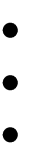 Твои первые впечатления от лагеря? Что ты ждешь от лагеря?Есть ли у тебя идеи, как сделать жизнь в нашем лагере интересной и радостной для всех?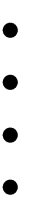 В каких делах ты хочешь участвовать? Что тебе нравиться делать?Хочешь ли ты чему-нибудь научиться или научить других? Кто твои друзья в лагере?– Пожалуйста, закончи предложения (фразы):Я пришел в лагерь, потому, что……………………………………………… Я не хочу, чтобы………………………………………………………………. Я хочу, чтобы…………………………………………………………………... Я боюсь, что ……………………………………………………………………. Пожалуйста, напиши также:Имя…………………….. Фамилия…………………………МЕТОДИКА ОПРОСНИКАДетям даѐтся задание: написать, что, по их мнению, В детском лагере (отряде) хорошо и что плохо, или что радует и что огорчает. При этом не ставятся ориентирующие вопросы.Анализ полученной с помощью этой методики информации позволяет увидеть удачные и неудачные дела, характер общения, отношений в лагере, настроения, что является показателем жизнедеятельности детского лагеря.В нашем детском лагереАНКЕТА (в конце смены)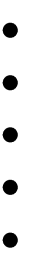 Что ты ожидал (а) от лагеря? Что тебе понравилось в лагере? Что тебе не понравилось?С кем из ребят ты подружился?Какие  из  мероприятий  лагеря  понравились  тебе  больше   всего?Почему?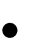 Какие мероприятия ты будешь рад увидеть в лагере в следующую смену?Было ли скучно в лагере?* Было ли тебе страшно?*Жалеешь ли ты о чем-то, что произошло за время пребывания в лагере? О чем      *Что из того, что ты получи (а) в лагере, ты можешь использовать в своей повседневной жизни уже сейчас?*Что бы ты хотел(а) пожелать себе?*Что бы ты хотел(а) пожелать другим       ребятам?                  *Что бы ты хотел(а) пожелать    педагогам?.*Самое важное событие в лагере? Было или оно? Можно ли сказать, что ты чему-то научился в лагере?*Закончи предложения: Я рад, что ……………………………..*Мне жаль, что……………………………………………………... Я надеюсь, что……………………………………………………..*Твое имя, фамилия и автограф на память	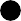 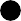 ИТОГОВОЕ АНКЕТИРОВАНИЕФамилия, имя.Самое яркое впечатление за эти дни у меня…Из	дел,	проведённых	в	отряде,	мне	больше	всего понравилось…Из дел, проведённых в лагере, мне больше всего понравилосьНесколько слов о нашем отряде…Мои впечатления о лагере.Если бы я был вожатым, то бы я…Хочу пожелать нашему лагерю «Солнышко»…Хотел бы ты ещё раз отдохнуть в нашем лагере?Анкета для родителей1.Удовлетворены ли Вы отдыхом Вашего ребенка в лагере: а) даб) нетв) частично2.Если вы выбрали ответы б) или в), укажите основные проблемы: а) режим дня, питание, соблюдение санитарных норм;б) занятость детей, организация мероприятий; в) взаимоотношения, климат в коллективе;г) другое3. Что вы считаете положительным в работе лагеря:Какие предложения по организации работы лагеря Вы можете внестиТест «Я в круге» на выявление уровня психологической комфортности пребывания ребёнка в отряде.10 – высокий уровень, максимум комфортности.7 – легкий дискомфорт 5 – 50/503 – весьма ощутимый дискомфорт0 – низкий уровень, максимум дискомфорта.Диагностика волонтеров.Анкета «Твои планы на смену»Хочу узнать	Хочу увидеть	Хочу сделать	Хочу научиться	-Могу научиться	Хочу, хочу, хочу	         - Не хочу, не хочу, очень не хочу______________«Согласовано»Управляющим советом МАОУ Сорокинской СОШ №1Протокол №  1 от «29» 01. 2018 г.Председатель: Косовец И.А.________      ______________«Утверждаю»Приказ № 30-П от «30» января 2018 г.Директор МАОУ Сорокинской СОШ №1 О.А.Голендухина_________    _______________1. Паспорт программы32. Пояснительная записка73. Цель и  задачи программы114. Участники программы125. Этапы реализации программы136. Сроки действия  программы147. Содержание программы148. Механизмы реализации программы159. Условия реализации программы2110. Ожидаемые результаты и критерии их оценки2511. Мониторинг воспитательного процесса2812. Приложения331.Номинация, в которой заявлена программаТематическая, краткосрочная программа по организации отдыха, оздоровления и занятости  несовершеннолетних.2.Полное название программыТематическая, краткосрочная программа оздоровительного лагеря  с дневным пребыванием детей «Страна добрых волшебников».3.Адресат проектной деятельностиОбучающиеся от 6,5 до 16 лет (количество 205 человек);Дети из семей, находящиеся в трудной жизненной ситуации;Дети – сироты и дети, оставшиеся без попечения родителей, а также находящиеся под опекой граждан;Дети различных учетных категорий;Дети с ограниченными возможностями здоровья;4.Сроки реализации программыИюнь – июль 2018 года5.Цель программыСоздание благоприятных условий для укрепления здоровья и организации досуга учащихся, развитие коммуникативной культуры,  творческого потенциала личности.6.Задачи программыОрганизовать социальную и двигательную активность в рамках лагеря дневного пребывания;Ориентировать личность на самовоспитание, саморазвитие, самореализацию путем повышения общей культуры;Создавать условия для формирования коммуникативной культуры общения и толерантности у ребят.7.Краткое содержание программы   В течение смены ведётся работа по вовлечению ребят в социально-двигательную активность. Каждый день ребята совершают добрые дела, они получают признание, сердечки – маленькие символы добра. По итогам смены набравшим наибольшее количество сердечек присваивается звание «Почетный житель Страны Волшебников» и на слёте Добрых Волшебников подводятся итоги и вручаются награды победителям в разных номинациях. На отрядном уровне победители получают элемент пазла «сердечка», который размещают в «Аллее сердец». И в конце смены отряд-победитель должен собрать из пазлов сердца. По своей направленности данная программа является тематической, включает в себя разноплановую деятельность, объединяет различные направления оздоровления, отдыха и воспитания детей, по продолжительности программа является краткосрочной, реализуется в течение лагерной смены – 15 дней. В конце каждого дня после огонька отряды отмечают  настроение прожитого дня в «Городе настроения», где выражают свое мнение о прожитом дне в виде смайлика «Выражение эмоций»:Смайлик с широкой улыбкой - день был «супер!»;Смайлик с улыбкой - было интересно;Смайлик с удивлением - день был познавательным;Смайлик с равнодушной улыбкой -  день как день;Смайлик с грустным выражением - было скучно.Ежедневно в отрядах идет оформление журнала «Дорогою добра» (отрядного дневника). Одна страница журнала – это один день, прожитый в лагере. В ней описываются все добрые дела, совершенные отрядом за день.Добрые дела:участие в делах Страны Добрых Волшебников; участие в мероприятиях своего города Волшебников;добрые дела и поступки, совершенные по собственной инициативе, в рамках социально-значимой деятельности.Обучающиеся включаются в систему дополнительного образования:Творческие мастерские  «Скрапбукинг», «Чудеса из бумаги»;Спортивная секция «Будь здоров»;Танцевальная мастерская «Мастер танца»;Библиотечная гостиная «Книга всегда рядом»;Студия актерского мастерства. Программа будет реализована в 2 тематические смены:1 смена – «Летняя карусель»;2 смена – «Парк развлечений».8.Ожидаемый результатРазвитие творческой и двигательной активности детей и подростков путем вовлечения их в мероприятия лагеря дневного пребывания;Приобретение лидерских, организаторских качеств и навыков рефлексивной деятельности путем повышения и привития социально-нравственных норм и правил;Повышение мотивации к развитию коммуникативной культуры общения  и  принципов толерантности.9.Название организацииАвтор программыМуниципальное автономное общеобразовательное учреждение Сорокинская средняя общеобразовательная школа №110Почтовый адрес учреждения, телефон627500 Тюменская область Сорокинский район, село Большое Сорокино, улица Пионерская,2http://sor-school1.ru/11.Ф.И.О. руководителя учрежденияГолендухина Ольга Александровна, директор школы12.Ф.И.О. автора программыФилимонова М.М., Глазунова Т.В.- учителя начальных классов; Вальтерова Н.Д.- старшая вожатая.13.Финансовое обеспечениеМАОУ Сорокинская СОШ №1, средства областного и муниципального бюджета.ПоказателиИюнь – июль 2017 г.Июнь – июль 2017 г.ПоказателиОбучающиесяРодителиВысокий уровень удовлетворенности  ЛДП87 %72 %Средний уровень удовлетворенности жизнью ЛДП13 %28 %Низкий уровень удовлетворенности жизнью ЛДП0 %0 %Старт дня                                                                                         8.30 – 09.00.Общелагерная зарядка09.00. – 09.15.Минутки здоровья09.15. – 09.30.Завтрак09.30 – 10.00.Отрядное мероприятие10.00. – 11.00.Общелагерное мероприятие11.00. – 12.15.Работа кружков12.15 – 13.00.Обед 13.00. – 13.30.Занятия по интересам13.30. – 14.00.Дневной сон (от 6,5 до 10 лет)14.00. – 15.00.Работа профильных отрядов – от 10 лет и старше14.00. – 15.00.Полдник15.10. – 15.30.Спортивный час15.45. – 16.30.Операция «План»16.30 – 16.45. «5 минут откровений»16.45. – 17.00.ДатаНазваниеМероприятие дняДень первыйАттракцион: «А вот и мы!»Творческий тимбилдинг  «Привет, друзья!»День второйАттракцион: «Любознайка»Квест – игра   «Кладоискатели»День третийАттракцион: «В кругу друзей»Звездопад  «Зажигаем сердца»День четвертыйАттракцион «В гостях у…»Литературный коктейль: «Приключения в Лукоморье…»День пятыйАттракцион «Силомер» Гинесс – шоу  «Малые Олимпийские игры» (в рамках реализации проекта «Здоровье в движении!»)День шестойАттракцион: «Кладоискатель»Квест – игра  «В поисках сокровищ капитана Флинта» День седьмойАттракцион: «Патриот»Шоу - программа «Люблю тебя, моя Россия» (в рамках участия в областном конкурсе «Символы региона»)День восьмойАттракцион: «Здоровей-ка»Кафе «Здоровяшка»День девятыйАттракцион: «Чудес»Опен –эйр  «Путешествие по чудесам света»День десятыйАттракцион: «Семья - начало начал…»Марафон  «Мама, папа, я – спортивная семья» (мероприятие в рамках ГТО)День одиннадцатыйАттракцион: «Водопад смеха» Юмористическая телепрограмма «Аншлаг» День двенадцатыйАттракцион: «Большие гонки»Спортивный ресторанчик «Спорт шоу» День тринадцатыйАттракцион: «Мир талантов» Аукцион талантов «Ты супер»День четырнадцатыйАттракцион: «Звездопад»Фестиваль  «Слёт Добрых Волшебников»: флеш-моб «Зажигательные каникулы»День пятнадцатыйАттракцион: «Добрые сердца» «Как здорово, что все мы здесь сегодня собрались» (в рамках участия в акции «Добро пожаловать!»)ДатаНазваниеМероприятие дняДень первыйАттракцион «В кругу друзей»Творческий тимбилдинг:  «Здравствуй, это я!»День второйАттракцион «Любознайка»Квест-игра: «Больше дела, меньше слов»;День третийАттракцион «А вот и мы!»Сюжетно-ролевая игра: «И снова вместе!»День четвертыйАттракцион «Здоровей-ка»Спортивный сумбур: «Быстрее, выше, сильнее…» (в рамках реализации проекта «Здоровье в движении!»)День пятыйАттракцион «Семья-начало начал…»Конкурсно-игровая программа: «Дерево держится корнями, а человек семьей» (в рамках участия в областном конкурсе «Символ региона»)День шестойАттракцион «Большие гонки»Спортивное состязание: «О, спорт, ты – жизнь!» (в рамках ГТО)День седьмойАттракцион «Мир талантов»Ярмарка идей:  «Великолепная семерка»День восьмойАттракцион «Патриот»Литературно-музыкальная гостиная: «Такие старые слова» (в рамках реализации проекта «Мы потомки Героев!»)День девятыйАттракцион «Водопад смеха»Творческий тимбилдинг  «Ритм лета»День десятыйАттракцион «Звездопад»Блиц-игра «Сделай сам!»День одиннадцатыйАттракцион «Чудес»Интеллектуальный бой: «Чудеса вокруг нас»День двенадцатыйАттракцион «Кладоискатель»Турслет   «Тропа следопытов»День тринадцатыйАттракцион: «В гостях у…»Фестиваль сказок: «Страна сказок»День четырнадцатыйАттракцион «Силомер»Малая спартакиада: «Рекордсмен»День пятнадцатыйАттракцион «Добрые сердца!»Концертная программа: «Прощай лагерь! (в рамках участия в областной акции «Добро пожаловать!»)УровниСоставФункционалУровень подготовленностиУправленческий уровеньПедагог - организаторОсуществляет общее руководство и контроль всей летней оздоровительной компанией. Ведет мониторинг занятости и трудоустройства несовершеннолетних  обучающихся в период летних каникул.ВысокийУправленческий уровеньНачальник лагеряСоздает и обеспечивает условия для организации работы в оздоровительном лагере.Осуществляет контроль над процессом и результатом реализации	программы оздоровительного лагеря.ВысокийОрганизационный уровеньУчителя, временно выполняющие обязанности воспитателейОбеспечивают	безопасное проведение оздоровительного процесса.Вносят	предложения	по улучшению	условий проведения оздоровительного процесса.Несут ответственность за сохранение  жизни  и здоровья воспитанников во время оздоровительного процесса.ВысокийПомощники организаторов досугаОказывают помощь воспитателям в организации досуга детей, отдыхающих в оздоровительном лагереВысокийМетодический уровеньПедагог-организаторОбеспечивает методическую поддержку организации летней компании.ВысокийМатериально – техническая базаПрименениеИсточник финансирования и материальная базаОтветственныеКабинетыКомната отдыха, игровые комнатыМатериальная база школы. Начальник лагеря, воспитатели, технический персоналСпортивный залЗанятия спортом, состязания, проведение спортивных секций, линейки(в случае плохой погоды)Материальная база школы.Спортивные руководителиСпортивная площадкаЛинейка, проведение общелагерных игр на воздухе, спартакиады, спортивные состязания, спортивные секцииМатериальная база школыСпортивные руководителиШкольный дворОтрядные дела, игры-путешествияМатериальная база школыВоспитатели, администрация лагеряАктовый залПраздничные мероприятия и концерты, постановка спектаклей, работа детской творческой мастерскойМатериальная база школыВоспитатели, администрация лагеряМедицинский кабинетМедицинский контроль мероприятий лагерной сменыМатериальная база школыМедицинский работник школыШкольная столоваяЗавтрак, обед, полдникМатериальная база школыЗаведующая пищеблокомКомпьютерный классыПроведение кружков в школьном лагереМатериальная база школыАдминистрация школыТехническое оснащениеаудиоаппаратура, DVD,  плазменные панели.Материальная база школыАдминистрация школыКабинет информатикиРабота кружка«Волшебный мир Лего»Материальная база школыАдминистрация школыСенсорная комнатаПроведение мероприятий по релаксацииМатериальная база школыШкольный психологТемаТемаДатаОтветственныеОтветственныеГде заслушиваетсяНаписание программыНаписание программыЯнварь 2018Начальник лагеряНачальник лагеряПедагогический советПодготовка и прием лагеряПодготовка и прием лагеряМай 2018Директор школы, начальник лагеря, воспитателиДиректор школы, начальник лагеря, воспитателиПрограммно - методическое обеспечение.Информационно - разъяснительная работа среди обучающихся	и их родителей.Программно - методическое обеспечение.Информационно - разъяснительная работа среди обучающихся	и их родителей.Март 2018Педагог – организаторПедагог – организаторСовещание	при директореРеализация спортивно - оздоровительного направления	в лагере дневного пребывания детей.Реализация спортивно - оздоровительного направления	в лагере дневного пребывания детей.1 неделя июня 2018Начальник лагеря дневного пребыванияНачальник лагеря дневного пребыванияПланерка при администрацииЕжедневное отслеживание настроения детей, удовлетворенности проведенными мероприятиями.Ежедневное отслеживание настроения детей, удовлетворенности проведенными мероприятиями.В течение смены 2018Начальник лагеря, отрядные воспитателиНачальник лагеря, отрядные воспитателиЕжедневная планерка Контроль исправности сооружений на спортивной площадкеКонтроль исправности сооружений на спортивной площадкеВ течение смены 2018Инженер по ОТИнженер по ОТЕжедневная планеркаОценка эффективности оздоровления детей и подростковОценка эффективности оздоровления детей и подростковВ течение сменыНачальник лагеря, медсестраНачальник лагеря, медсестраПланерка при директоре школыМониторинг эффективности организации летнего оздоровительного лагеря дневного пребывания детейМониторинг эффективности организации летнего оздоровительного лагеря дневного пребывания детей3 неделя июня 2018Начальник лагеря	дневного пребывания детейНачальник лагеря	дневного пребывания детейПланерка при администрацииСистема контроляСистема контроляСистема контроляСистема контроляСистема контроляСистема контроляНаправление контроляКто осуществляет контрольКто осуществляет контрольКто осуществляет контрольСроки контроляГде рассматривается вопросОрганизация летнего отдыха, оздоровления занятости несовершеннолетнихПедагог - организаторПедагог - организаторПедагог - организаторМартНа совещании при директоре (справка)Организация трудоустройства обучающихсяПедагог - организаторПедагог - организаторПедагог - организаторМартУправляющий совет школыОрганизация социально-значимой деятельностиПедагог - организаторПедагог - организаторПедагог - организаторАпрельУправляющий совет школы, МО классных руководителей (справка)Контроль за соблюдением СанПина при организации питьевого	режима, содержания помещении и пищеблокаМедицинский работник школыМедицинский работник школыМедицинский работник школыИюньИюльАдминистративная планерка (справка)Анализ организации летней кампании за 2017-2018 учебный годПедагог - организаторПедагог - организаторПедагог - организаторСентябрьСовещание при директоре.Контроль за реализацией программных мероприятийНачальник лагеряНачальник лагеряНачальник лагеряВ течение сменыПланеркаКонтроль за проведением инструктажей и профилактических бесед с записью в журналахНачальник лагеряНачальник лагеряНачальник лагеряВ течение сменыПланеркаКритерииПоказателиИсточники и инструментарийПовышение творческой, познавательной  активности детей Количественныйохват	обучающихся, родителей,		педагогов,количество	мероприятий, экскурсий;количество	детских работ, предоставленных на выставки (показатель по отряду);количество участников в КТД.Качественный:Качество детских работ (показатель по кружку, мероприятию).журнал посещения кружка.количество детей, участвовавших в мероприятии;анкетирование детей;рейтинг мероприятий;анализ	уровня удовлетворенности обучающихся	и родителей качеством предоставляемых услуг.Повышение лидерских, организаторских качеств и навыков рефлексивной деятельностиКоличественныйколичество	детей, участвующих в мероприятиях смен;количество детских проектов, осуществлённых на сменах.Качественныйкачество	организации мероприятий;	уровень презентации детских проектов.рейтинг мероприятий, проектов;анкетирование детей, вожатых;проведение тестирования.Повышение общей культуры учащихся, развитие коммуникативной культуры общения  и толерантностиКоличественныйколичество детей, участвующих в мероприятиях;количество детей, участвующих в кружковой деятельности;Качественныйосвоение детьми новых форм сотрудничества; Реализация	социально- значимых проектов.Количество призеров  в конкурсахжурнал посещения кружкажурнал по посещаемости; качество проводимых мероприятий;результаты анкетирование детей в начале смены и по окончанию.рейтинг популярности творческих мероприятий, клубов, студий.№МетодыОтветственныйДата1Медицинский осмотр детейМедицинский работник1 и 3 неделя смены2Входное анкетирование детей и родителейВоспитатели1 неделя смены3Рефлексия мероприятийВоспитателив течение смены4Мониторинговое исследование «Мой выбор»Воспитатели2 неделя смены5Тренинг «Мы одна команда»Воспитатели2 неделя смены6Методика опросникаВоспитатели1 неделя смены7Итоговое анкетирование детей и родителейВоспитатели3 неделя смены9НаблюдениеВоспитателив течение смены10Анкета для помощников организаторов досуга «Твои планы на смену»Воспитатели1 неделя смены№ п/пНаименование показателяИндикаторыИндикаторы№ п/пНаименование показателядоляОбщее число по сменеСпортивно-оздоровительноеСпортивно-оздоровительноеСпортивно-оздоровительноеСпортивно-оздоровительное1Доля мероприятий физкультурно-оздоровительной направленности2Число детей и подростков, охваченных спортивными массовыми мероприятиями3Доля детей, охваченных развивающими кружками физкультурно-оздоровительной направленности4Доля детей с положительной динамикой в показателях физической подготовленностиХудожественно-творческое воспитаниеХудожественно-творческое воспитаниеХудожественно-творческое воспитаниеХудожественно-творческое воспитание1Доля мероприятий художественно-эстетической направленности2Доля участников, охваченных мероприятиями художественно-эстетической направленности3Доля детей и подростков, охваченных творческими конкурсными и концертными программами4Число детей, посетивших кружки соответствующей направленности5Количество детей, показавших высокие результаты в художественно-эстетической деятельности (по результатам подведения итогов, награждения).Духовно-нравственное воспитаниеДуховно-нравственное воспитаниеДуховно-нравственное воспитаниеДуховно-нравственное воспитание1Доля мероприятий, содержащих задачи духовно- нравственного воспитания2Доля участников, охваченных духовно- нравственным воспитанием3Доля детей и подростков, имеющих положительную динамику в духовно-нравственном воспитании4Увеличение числа участников с достаточным уровнем толерантностиПрофилактическое воспитаниеПрофилактическое воспитаниеПрофилактическое воспитаниеПрофилактическое воспитание1Количество детей поставленных на учет2Процент детей склонных к дивиантному поведению3Количество детей выявленных в ходе вечерних рейдовГражданско-патриотическое воспитаниеГражданско-патриотическое воспитаниеГражданско-патриотическое воспитаниеГражданско-патриотическое воспитание1Доля мероприятий гражданско-патриотической направленности2Доля участников, охваченных мероприятиями гражданско-патриотической направленности3Доля детей и подростков, проявивших гражданско- патриотические качества                                     6. Познавательное воспитание                                     6. Познавательное воспитание                                     6. Познавательное воспитание                                     6. Познавательное воспитание1Доля программ интеллектуальной направленности2Доля детей и подростков, охваченных интеллектуальным воспитанием3Доля детей и подростков, принявших участие в интеллектуальных конкурсахЭкологическое направлениеЭкологическое направлениеЭкологическое направлениеЭкологическое направление1Доля мероприятий, ориентированных экологическую направленность2Количество мероприятий3Доля детей и подростков, охваченных  мероприятиямиДополнительные   показателиДополнительные   показателиДополнительные   показателиДополнительные   показатели1Укомплектованность педагогическими кадрами2Доля педагогов, прошедших подготовку в направлении инновационных технологий3Доля детей, отчисленных по причине дезадаптации4Удовлетворенность детей проведенным в лагере временем5Удовлетворенность родителей услугами и результатами деятельности лагеряФактор рискаМеры профилактикиПроблемы	 в	кадровом обеспеченииПроведение инструктивно-методических сборов с теоретическими и практическими занятиями для вожатского и педагогического коллектива непосредственно	перед открытием лагеря;Низкая активность детей в реализации программыВыявление индивидуальных способностей и интересов ребенка для приобщения и занятости другой деятельностью (социально- значимой, спортивной, организационной и т.д.)Неблагоприятные погодные условияПодготовка мероприятий согласно тематике смен в 2-х вариантах (на основе учета погоды: на свежем воздухе – в хорошую погодуНедостаточная компетентность вожатского коллективаПроведение с вожатыми инструктивных семинаров с теоретическими и практическими занятиями по тематике смены;Проведение дополнительных обучающих мастер-классов для вожатых с целью подготовки к различным видам деятельности (подготовке мероприятий, ведению кружков и пр.);Недостаточная материальная база	для реализации программыЗаранее	предусмотреть	смету	расходов на смену. Использование	ресурсов партнеров реализации программы.№ дняМероприятия1 деньПравила поведения. Разминка2 деньЭлементы вальсового шага3 деньПа-марше4 деньБалянсе5 деньПа дэ баск6 деньНародные элементы стран мира7 деньРусские народные элементы8 деньНародные элементы стран мира9 деньСовременные элементы10 деньПостановка танцев11 деньКадриль12 деньМатрешки13 деньРазучивание танца14 деньРазучивание танца.15 деньФлеш-моб «Танцуй пока молодой»№ днямероприятия1 деньПравила поведения в библиотеке Викторина «Книга – лучший друг»2 деньИгровой практикум «Азбука твоей безопасности» Магистраль ПДД «Зелѐный огонек»3 деньВикторина – экскурсия «Здоровью учимся у природы»4 деньСемейная игра «Книга, я и моя семья»5 деньЛитературная минутка―Я прочитаю вам стихи...‖ (творчество  Сорокинских поэтов)6 день«В гостях у Пушкина» Марафон сказок«Там, на неведомых дорожках»7 деньПарад	рассказов	М.	М.	Пришвина	«Интересный	мир природы» (конкурс чтецов)8 деньФестиваль рассказов «Байки у костра»9 деньВыставка книг и периодики о России10 деньВикторина «Символы России»11 деньВеселое путешествие по любимым местам родного края.«Вместе весело шагать»12 деньВикторина «Путешествие по миру сказок»13 деньДетский писатель С.В. Мальцев: «Про зайку Петю».14 деньК.Я. Лагунов, детский писатель, повести-сказки "Городок на бугре", "Ромка-Рамазан", "Ромка, Фомка и Артос"15 деньВыставочный павильон «Сохраним мир на земле» (в рамках акции «Ангел в твоем сердце, ты в сердце ангела»).Выставка книг, которые мы прочитали№ дняМероприятия1 деньВводное занятие. Знакомство с планом работы кружка.2 деньВыразительность бессловесного поведения. Поведение на сцене.3 деньПластика движения.4 деньЖесты и мимика на сцене.5 деньРабота с голосом на сцене.6 деньРабота над выразительностью речи.7 деньОзнакомление со сценарием. Распределение ролей.8 деньРабота над ролью. Органичность музыки в спектакле.9 деньБессловесные элементы действия. Репетиция эпизодов спектакля.10 деньПодготовка декораций. 11 деньДвижение актеров в спектакле.12 деньРепетиция спектакля с декорациями и с музыкой.13 деньПодготовка костюмов.14 деньГенеральная репетиция спектакля.15 деньВыступление.№ дняМероприятия1 деньВводное занятие. Знакомство с работой кружка «Скрапбукинг». техниками, применяемыми в работе кружка.2 деньХудожественное вырезание картинок.3 деньИзготовление рамок для фотографий домашних питомцев.4 деньЗнакомство с фигурным дыроколом. Декорирование рамки для фотографий.5 деньДекорирование рамки для фотографий.6 деньТехника плетения «шнуровкой».7 деньИзготовление открыток, наружное оформление.8 деньВнутреннее оформление открыток.9 деньПроектирование: «Оформление и дизайн записной книжки».10 деньОформление подарочной «Коробочки с сюрпризом».11 деньОформление подарочной «Коробочки с сюрпризом».12 деньИзготовление «Дамской сумочки».13 деньДизайн и кружевное оформление подарков.14 деньДизайн и кружевное оформление подарков.15 деньОформление выставки.№ дняМероприятия1 деньТорцевание. Аппликация из крепированной бумаги.2 деньОбъемное торцевание. Гиацинт из крепированной бумаги.3 деньОбъемное торцевание. Сувенир из крепированной бумаги.4 деньОригами. Фигурки животных.5 деньОригами из бумаги. Органайзер.6 деньМодульное оригами. Водяная лилия.7 деньМодульное оригами. Клубника.8 деньАппликация из ладошек.9 деньАппликация из кругов. Ветка сакуры- объемное панно.10 деньРозы из конфет из крепированной бумаги.11 деньЦветы из салфеток. Топиарий.12 деньПлетение из цветной бумаги. Рыбка.13 деньПлетение из газет. Корзинка.14 деньАппликация из гармошек. Бабочки.15 деньАппликация из гармошек. Дерево.№ дняМероприятия1 деньВводное занятие. Ознакомление с целями кружка, построение плана работы на текущий период.Распределение должностей в кружке.2 деньБеседа на тему: «Мы помним, мы гордимся!».Исторические факты о Великой Отечественной войне.3 день«Массовый героизм в период ВОВ». Изучение списка участников войны.Распределение защитных тем4 день«Отчизны верные сыны». Изучение биографий, фотографий, а также наград ветеранов, проживающих на территории Тюменской области.5 день«Его судьба в судьбе страны». Сорокинцы - герои ВОВ. Поиски и сбор информации ветеранов, проживающих на территории района.6 деньОбзорная экскурсия по школьному музею «Я поведу тебя в музей…». Проведение учебно-практической конференции на базе музейного уголка.7 деньИспользование музейного материала в качестве наглядных пособий для кружковой деятельности.8 деньЭкскурсия в краеведческий музей, районную библиотеку.9 деньМини-исследование по теме: «Наш район во время Великой  Отечественной войны». Сбор устных сообщений о традициях школы в период 1941 – 1945 гг»10 день«Подвиги наших земляков». Создание буклета о героях войны.11 день«Памяти павших будьте достойны!» Возложение цветов к мемориалу «Никто не забыт, ничто не забыто».12 деньПросмотр и обсуждение фильма.13 деньОформление школьной газеты на тему: «Узнай героя-земляка».14 деньОформление школьной газеты на тему: «Узнай героя-земляка».15 день«Мы – будущее нашей страны». Подведение итогов кружковой деятельности. Защита проектов.№ дняМероприятия1 деньИнструктаж по ТБИзготовление символики, эмблемы, выбор девиза, выявление интересов.Спортивные игры на свежем воздухе2 деньСтанция отправления.Подвижная игра «Заколдованный замок» Спортивные игры (баскетбол)3 деньСпортивная эстафета «Веселые старты»Спортивно - конкурсная программа «Я хочу быть капитаном»4 деньПодвижная игра «Али-баба»«Сказочныеэстафеты»Спортивные игры (мини-футбол)5 деньЭстафета «Паровозик»Спортивные игры на свежем воздухеПраздник ГТО6 деньСпортивно - конкурсная программа «Глубокое синее море» Спортивные игры на свежем воздухеИгра Флорбол7 деньЗнакомство с правилами игры «Морской бой» Спортивные игры (настольный теннис)8 деньЗнакомство с правилами игры «Погоня за лисицей»Игры по станциям9 деньВесѐлые стартыСпортивные игры (пионербол)10 деньПодвижная игра «Гвардейцы мушкетеры»Футбол-  товарищеская встреча вожатых с отрядами11 деньЗнакомство с правилами игры «Гномики и домики» Спортивные игры на свежем воздухе12 деньЗнакомство с правилами игры «Казаки разбойники» Спортивные игры (баскетбол)13 деньИгра «Кошки мышки в лабиринте» Спортивные игры на свежем воздухе14 деньПодвижная игра «Лисы и зайцы в лесу» Спортивные игры на свежем воздухе «Снайпер»15 деньПодвижная игра «Воробьи , вороны». Спортивные игры (настольный теннис)Мне понравилосьМне не понравилось1122И т.д.И т.д.